СУМСЬКА МІСЬКА РАДАVIII СКЛИКАННЯ VI СЕСІЯРІШЕННЯВідповідно до пункту 2 рішення Сумської міської ради від                         27 жовтня 2021 року № 2003-МР «Про затвердження програми Сумської міської територіальної громади «Соціальні служби готові прийти на допомогу на 2022 – 2024 роки», враховуючи протокол постійної комісії з питань охорони здоров’я, соціального захисту населення, освіти, науки, культури, туризму, сім’ї, молоді та спорту Сумської міської ради від                березня 2023 року         №      , керуючись Положенням про Порядок розробки, затвердження та виконання міських цільових (комплексних) програм, програм економічного і соціального розвитку міста Суми та виконання міського бюджету, затвердженого рішенням Сумської міської ради від 29 лютого 2012 року              № 1207-МР (зі змінами), та статтею 25 Закону України «Про місцеве самоврядування в Україні», Сумська міська рада ВИРІШИЛА:Інформацію директора Сумського міського центру соціальних служб Вертель М.Ю. про хід виконання програми Сумської міської громади «Соціальні служби готові прийти на допомогу на 2022 – 2024 роки», затвердженої рішенням Сумської міської ради від 27 жовтня 2021 року                    № 2003-МР, за 2022 рік, взяти до відома (додається).Виконавець: М. ВЕРТЕЛЬ Ініціатор розгляду питання – Виконавчий комітет Сумської міської ради.Доповідач – Марія ВЕРТЕЛЬ_________________  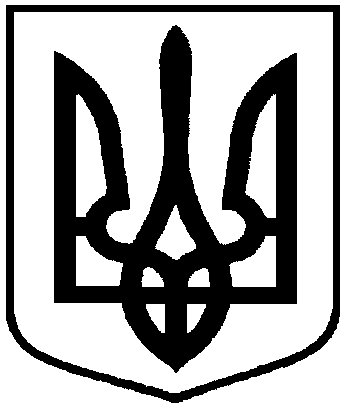                       Проєкт                     «____»_________2023від              2023 року №         - МРм. СумиПро хід виконання програми Сумської міської територіальної громади «Соціальні служби готові прийти на допомогу на 2022 – 2024 роки», затвердженої рішенням Сумської міської ради від 27 жовтня 2021 року № 2003-МР, за 2022 рікСумський міський голова                         Олександр ЛИСЕНКО